พื้นฐานการเขียนโปรแกรมการรับข้อมูลวัตถุประสงค์การเรียนรู้เรียนรู้วิธีการตั้งโปรแกรมฟังก์ชันการเก็บข้อมูลพื้นฐานในสภาพแวดล้อมการเขียนโปรแกรมกราฟิกของ LabVIEWตั้งค่าเริ่มต้นเชื่อมต่อบอร์ดเก็บข้อมูล NI USB-6001 เข้ากับพอร์ต USB ของคอมพิวเตอร์ตัวใดตัวหนึ่งเปิดโปรแกรม Measurement & Automation Explorer (NI MAX)  My System / Devices and Interfaces คลิกปุ่ม Self Test  ตรวจสอบว่า NI USB-6001เชื่อมต่อสำเร็จหรือไม่ โดยสังเกตที่ไอคอนด้านซ้ายบนมีแถบสีเขียวในการสร้างงานที่เกี่ยวข้องกับบอร์ดรับข้อมูล  Device and Interface ให้คลิกขวาที่ NI USB-6001 “Dev6”    Create Tasks    .. (รูปที่ 3.1)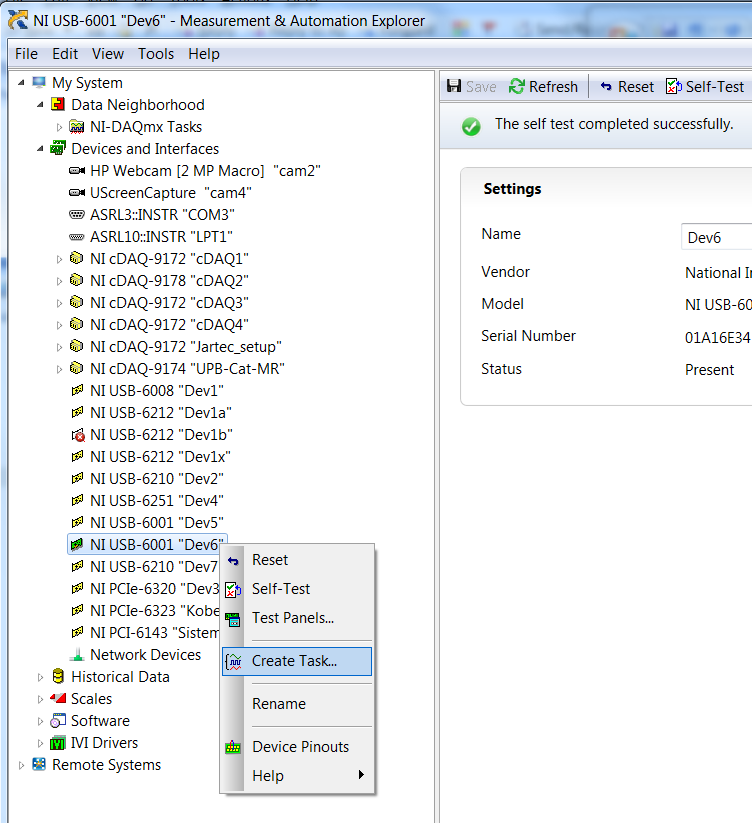 รูปที่ 3.1 การสร้างงานใหม่ใน NI MAXในการสร้างงานอินพุตแบบอนาล็อก:เปิดหมวด Acquire Signals (รูปที่ 3.2);จากหมวดอินพุตอนาล็อกให้เลือกตัวเลือกแรงดันไฟฟ้า (Voltage) 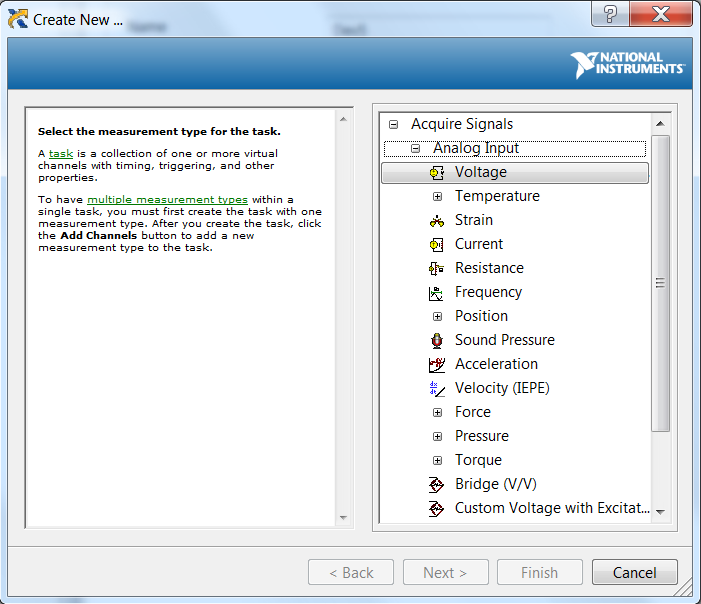 รูป 3.2   การเลือกประเภทการวัดสำหรับงานอินพุตอนาล็อกกดปุ่มถัดไป (Next) จากรายการช่องของบอร์ดของคุณให้เลือกช่องอินพุตอนาล็อกแรก (ai0) (รูปที่ 3.3)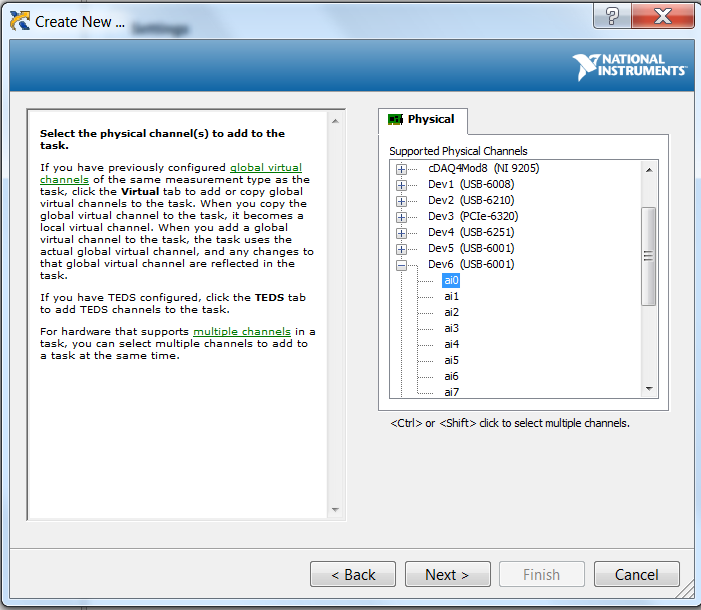 รูปที่ 3.3 การเลือกช่องสัญญาณอนาล็อกกดปุ่ม <Next>  ป้อนชื่อ  (Lab 3 AI)   (รูปที่ 3.4);กดปุ่ม Finish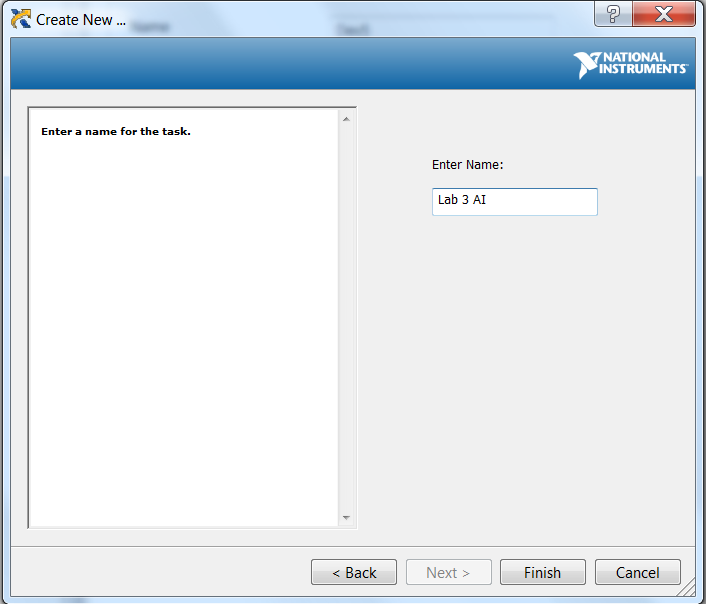 รูป 3.4 การตั้งชื่องานอินพุตอะนาล็อกงานที่สร้างขึ้นใหม่ของคุณจะแสดงอยู่ในหมวด NI-DAQmx Tasks และคุณสมบัติของมันจะปรากฏที่ด้านขวาของหน้าต่าง NI MAXConfiguration , Chanel setting; Volts (รูปที่ 3.5)•	 Signal Input Range; Min -5 Max +5  Volts;•	Terminal configuration: Differential;•	Acquisition Mode :  continuous samples;•	Sample to Read 1,000;•	Rate (Hz): 10,000.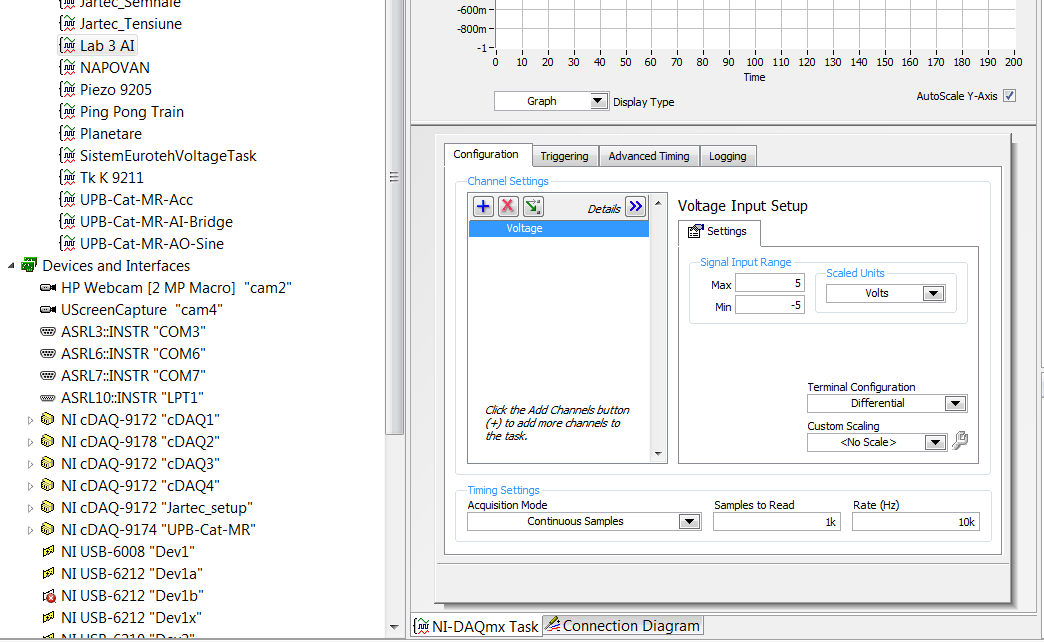 รูปที่ 3.5 การตั้งค่าพารามิเตอร์งานอินพุตแบบอะนาล็อก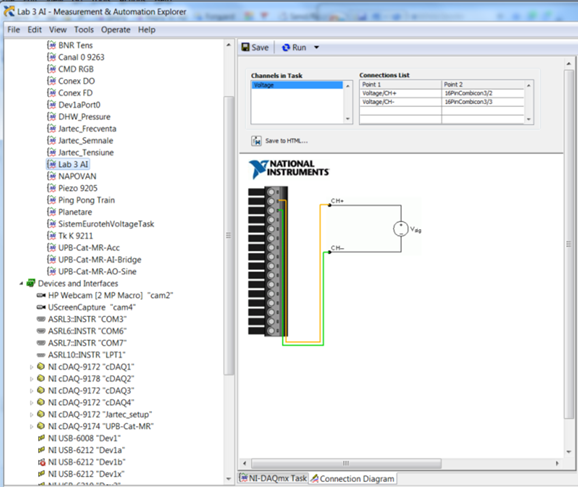 รูปที่ 3.6: แผนภาพการเชื่อมต่องานอินพุตอนาล็อกในแท็บแผนผังการเชื่อมต่อ(Connection diagram)  (รูปที่ 3.6) คุณสามารถตรวจสอบวิธีการเชื่อมต่อสายไฟได้อย่างถูกต้อง   บันทึกแล้วรันงาน (Save and Run) การจัดรูปแบบพล็อต  โดยคลิกที่ Plot Visible  ที่มุมขวาบนของกราฟ (รูปที่ 3.7)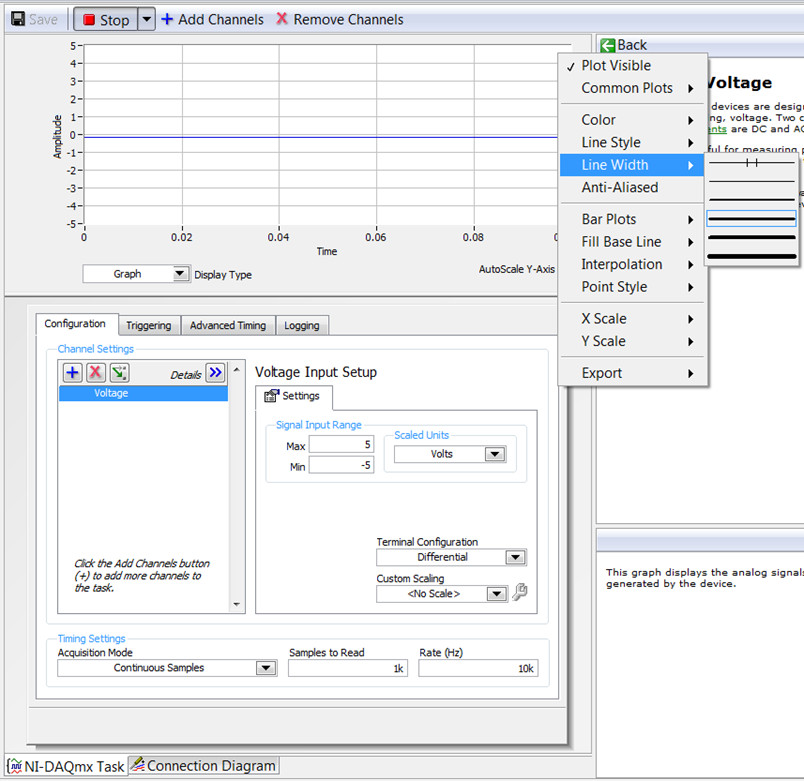 รูปที่  3.7 การทดสอบงานอินพุตอนาล็อกสำหรับการแสดงค่าที่วัดได้ในรูปแบบตัวเลข  เปลี่ยนประเภทการแสดงผล(Display type) โดยเลือก Table option (รูปที่ 3.8) หากไม่มีสัญญาณเชื่อมต่อกับช่องอินพุตอะนาล็อก ai0 ของบอร์ดค่าที่วัดได้จะต้องอยู่ใกล้ศูนย์โวลต์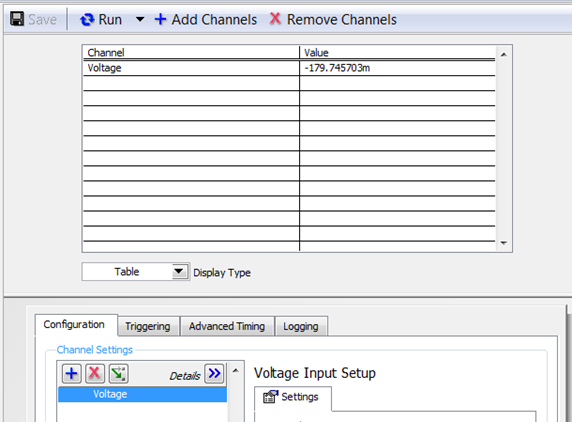 รูปที่  3.8 การแสดงค่าที่วัดได้ในรูปแบบตัวเลขNI MAX สามารถเข้าถึงงานใน LabVIEW โดยใช้ฟังก์ชันจากชุดฟังก์ชัน  Measurement I/O – NI-DAQmx (รูปที่ 3.9)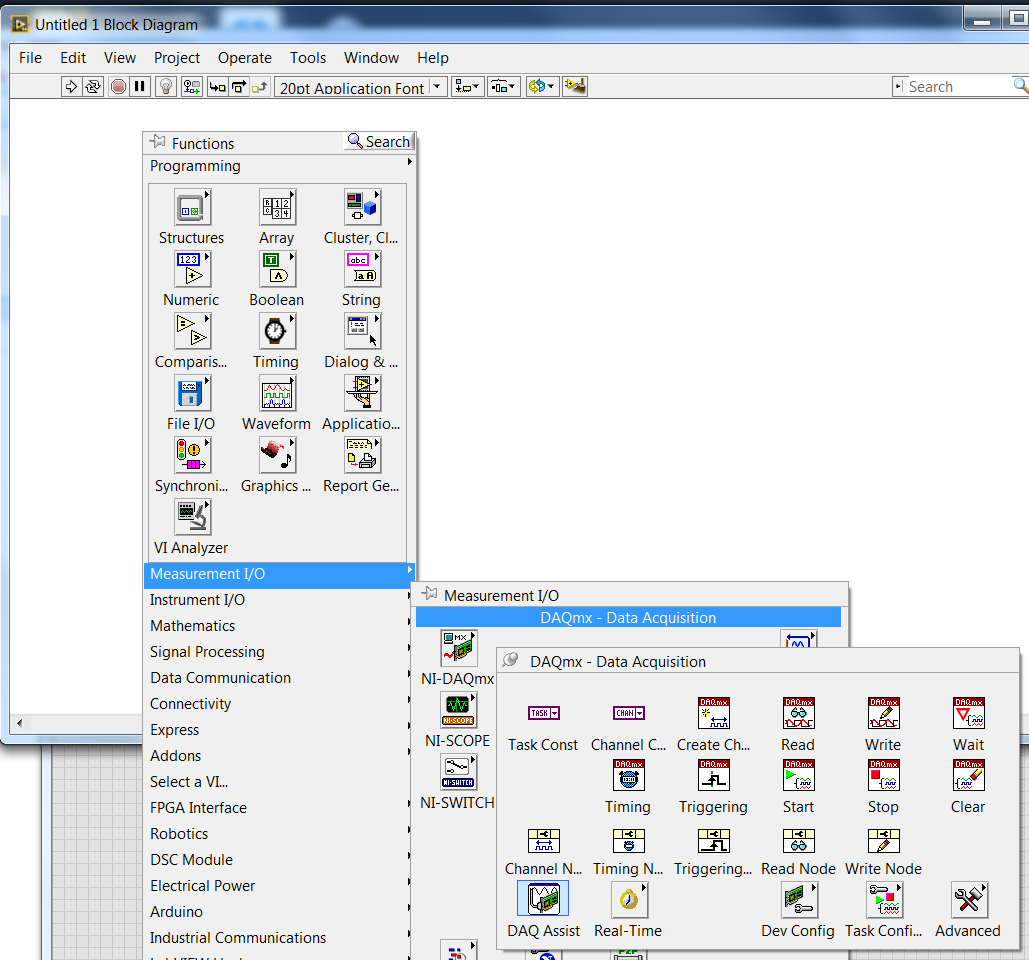 รูปที่ 3.9: LabVIEW Measurement I / O - NI-DAQmx functions paletteโดยทั่วไปสำหรับการรันงาน NI MAX ใน LabVIEW งานจะต้องเริ่มต้นก่อนจากนั้นสามารถดำเนินการอ่านหรือเขียนข้อมูลได้และในที่สุดงานก็ต้องปิดลงสำหรับการเริ่มงาน Lab 3 AI ที่สร้างไว้ก่อนหน้านี้ใน NI MAX อันดับแรกให้วางฟังก์ชัน DAQmx Start Task ในแผนภาพบล็อกของ Virtual Instrument ใหม่ (รูปที่ 3.10)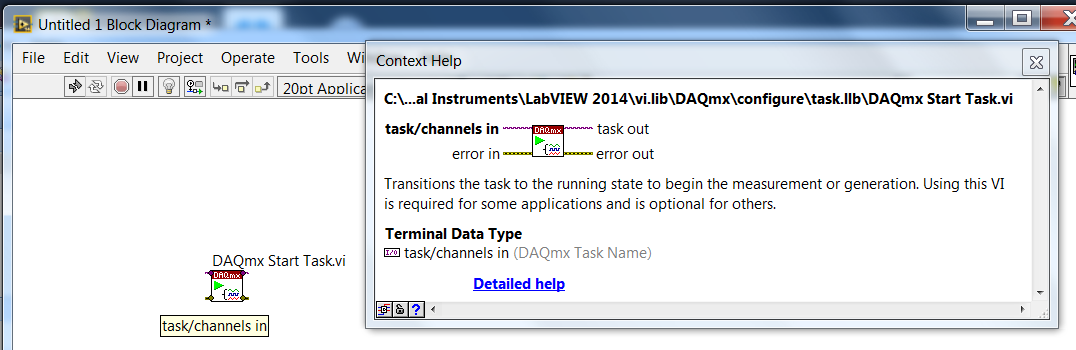 รูปที่ 3.10: การวางฟังก์ชัน DAQmx Start Taskสำหรับการกำหนดงานที่จะเริ่มต้นให้สร้างและเชื่อมโยงค่าคงที่เข้ากับงาน / ช่องของฟังก์ชันในอินพุต (รูปที่ 3.11) จากนั้นเปิดรายการค่าคงที่เลือกงาน Lab 3 AI (รูปที่ 3.12)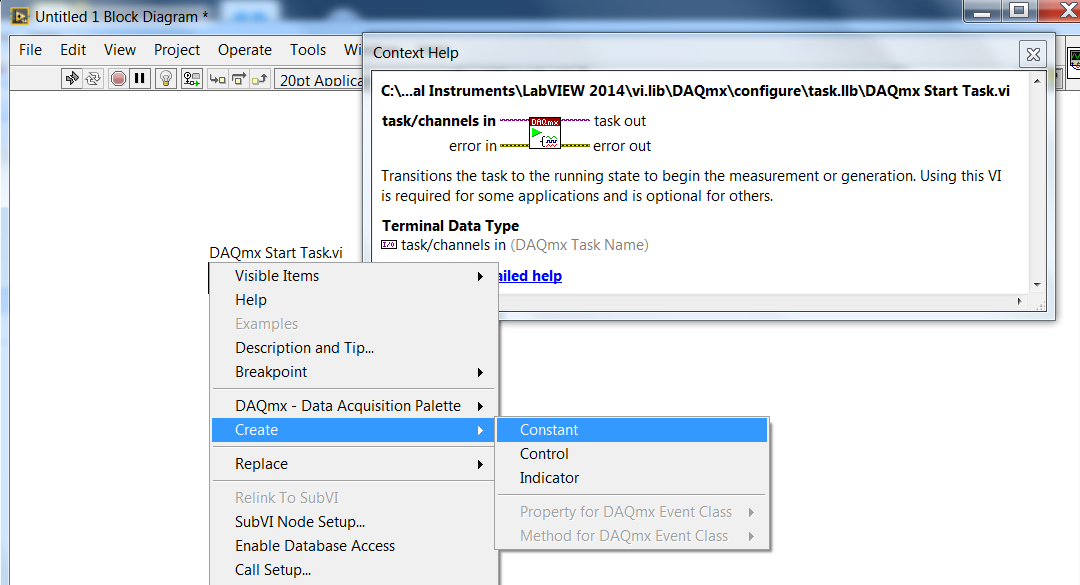 รูปที่ 3.11: การสร้างค่าคงที่สำหรับงาน / ช่องของฟังก์ชันในอินพุต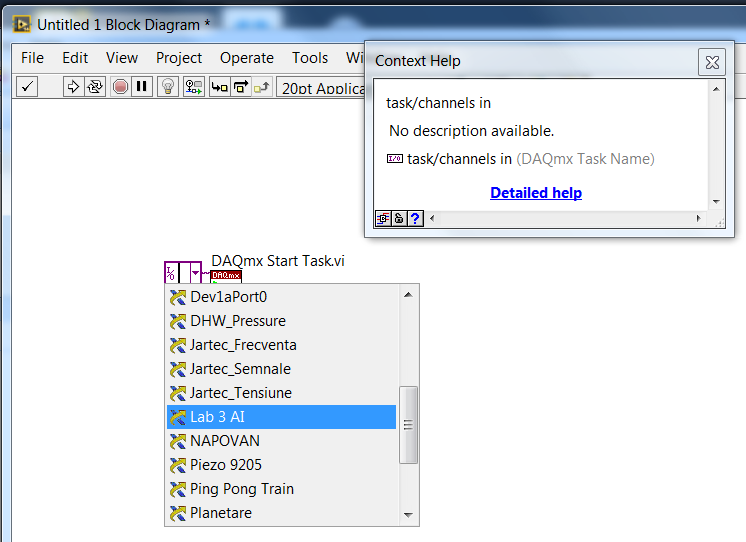 รูป 3.12: การเลือกงาน Lab 3 AIเนื่องจากงานได้รับการกำหนดค่าใน NI MAX สำหรับตัวอย่างต่อเนื่องเมื่อฟังก์ชัน DAQmx Start Task ถูกเรียกใช้งานบอร์ดรับข้อมูลจะเริ่มทำการวัดบนช่องอินพุตอะนาล็อก ai0 ในอัตรา 10,000 ค่าต่อวินาทีค่าที่วัดได้จะถูกเก็บไว้ในบัฟเฟอร์หน่วยความจำภายในของบอร์ดเนื่องจากพารามิเตอร์ Samples to Read ถูกกำหนดค่าใน NI MAX ถึง 1,000 ตัวอย่างขนาดสูงสุดของบัฟเฟอร์จะถูกตั้งค่าเป็น 1,000 ค่าวางฟังก์ชัน DAQmx Read ในบล็อกไดอะแกรมและจากตัวเลือก polymorphic VI (รูปที่ 3.13) ให้เลือกตัวเลือกอนาล็อก / ช่องเดียว / หลายตัวอย่าง / 1D DBL (รูปที่ 3.14)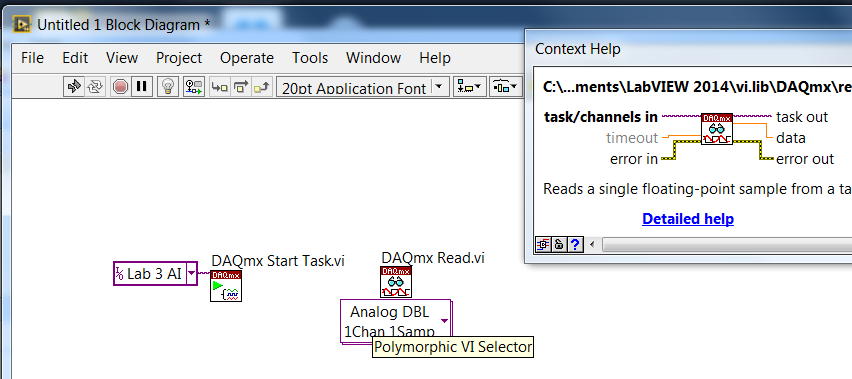 รูปที่ 3.13: การวางฟังก์ชัน DAQmx Read ในบล็อกไดอะแกรม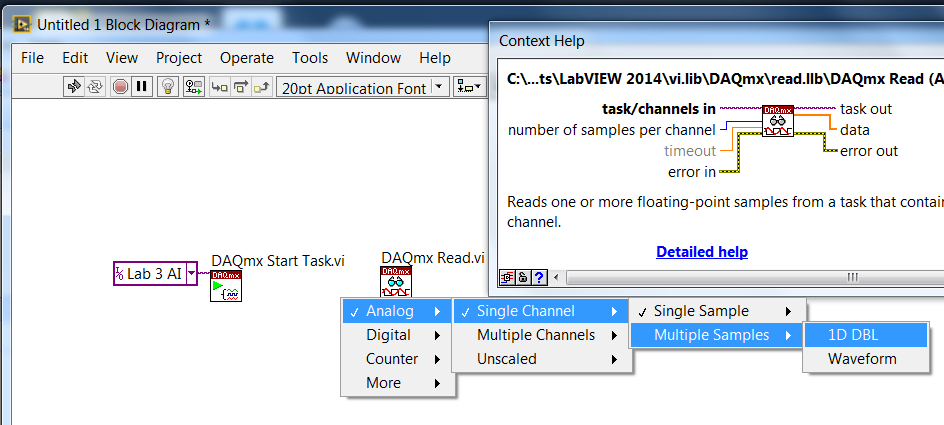 รูปที่ 3.14: การเลือกตัวเลือกจากตัวเลือก polymorphic VIเชื่อมโยงค่าคงที่ 1,000 กับจำนวนตัวอย่างต่ออินพุตช่องของฟังก์ชันอ่าน DAQmx ทุกครั้งที่เรียกใช้ฟังก์ชัน DAQmx Read ค่า 1,000 ค่าจะถูกอ่านจากบัฟเฟอร์หน่วยความจำภายในของบอร์ดเก็บข้อมูลและมีให้ที่เทอร์มินัลเอาต์พุตข้อมูลของฟังก์ชันวางฟังก์ชัน DAQmx Stop Task และเชื่อมต่องาน / ช่องสัญญาณเข้าและออกจากเทอร์มินัล เชื่อมต่อข้อผิดพลาดในและข้อผิดพลาดออกขั้ว (รูปที่ 3.15)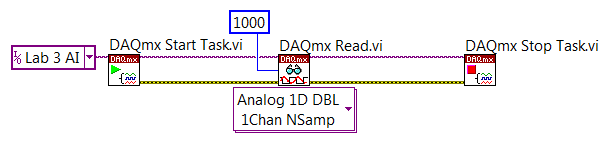 รูปที่ 3.15: ลำดับฟังก์ชันที่เสร็จสมบูรณ์ในแผนภาพบล็อกในแผงด้านหน้า:วางตัวบ่งชี้แผนภูมิรูปคลื่น (รูปที่ 3.16)ตั้งชื่อแกนโวลต์และคะแนน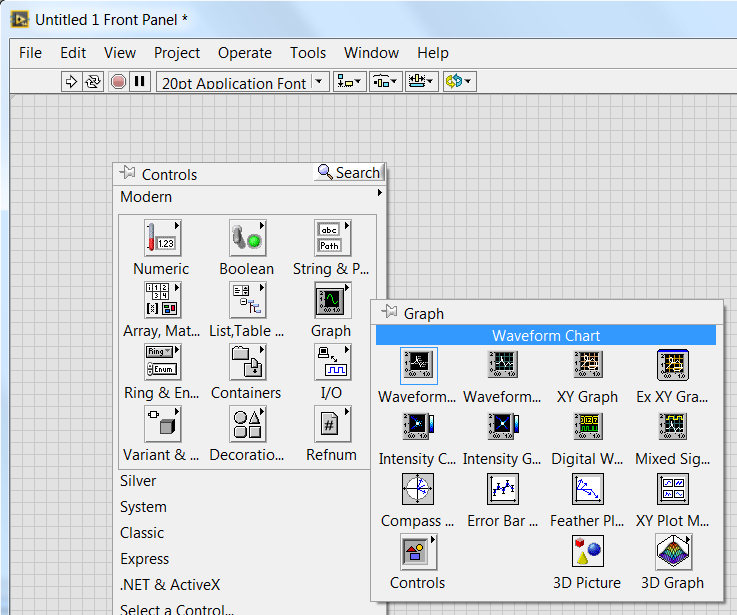 รูปที่ 3.16: การเลือกตัวบ่งชี้แผนภูมิรูปคลื่นที่จะวางไว้ที่แผงด้านหน้าตั้งค่าพารามิเตอร์ History Length เป็น 100,000 ค่า (รูปที่ 3.17)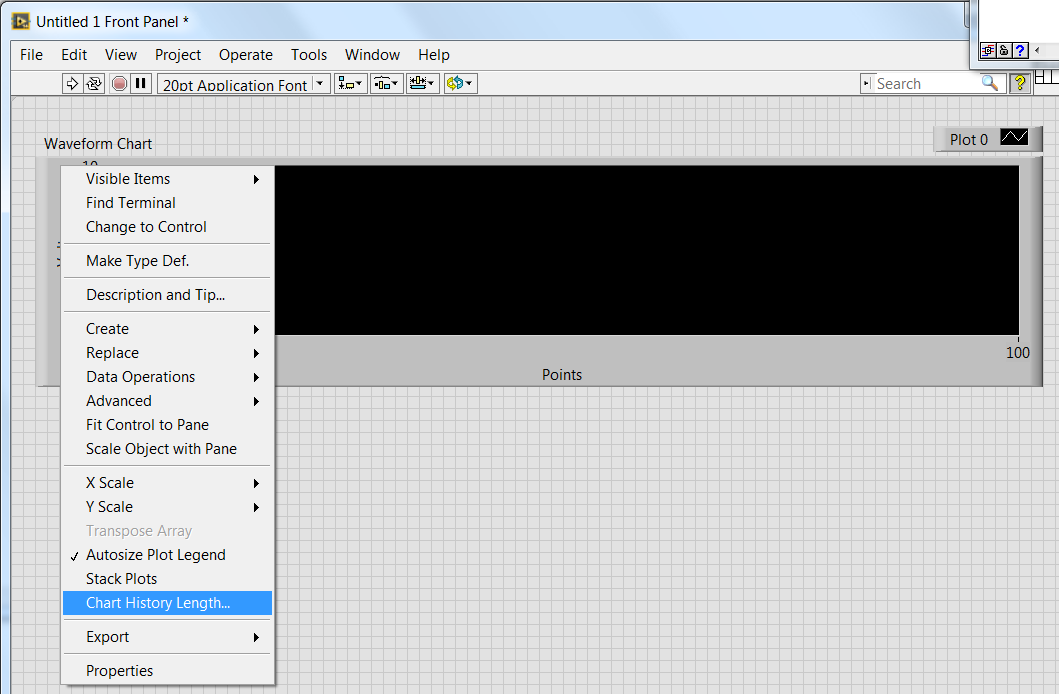 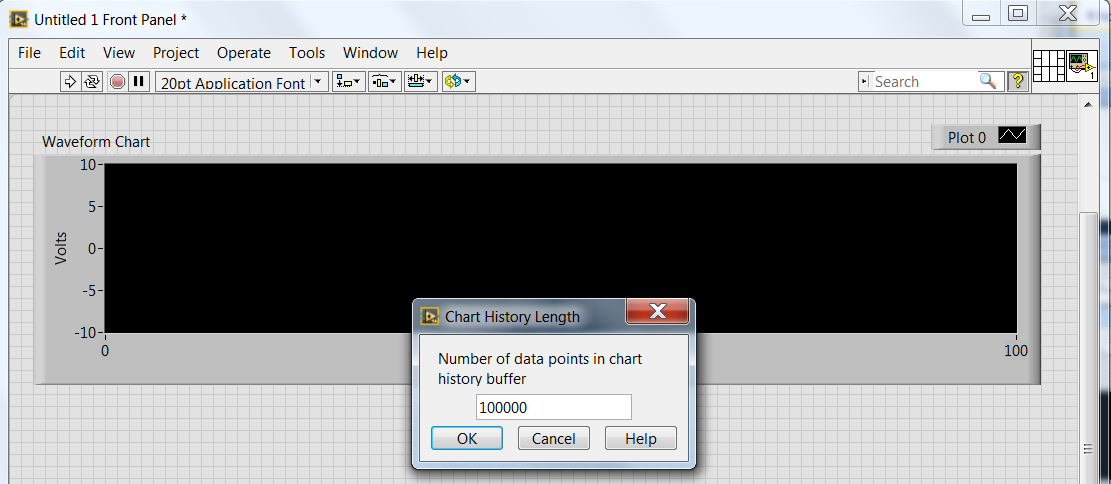 รูปที่ 3.17: การตั้งค่าพารามิเตอร์ความยาวประวัติแผนภูมิทำให้ scale legend ปรากฏให้เห็นเปิดใช้งานตัวเลือก AutoScale X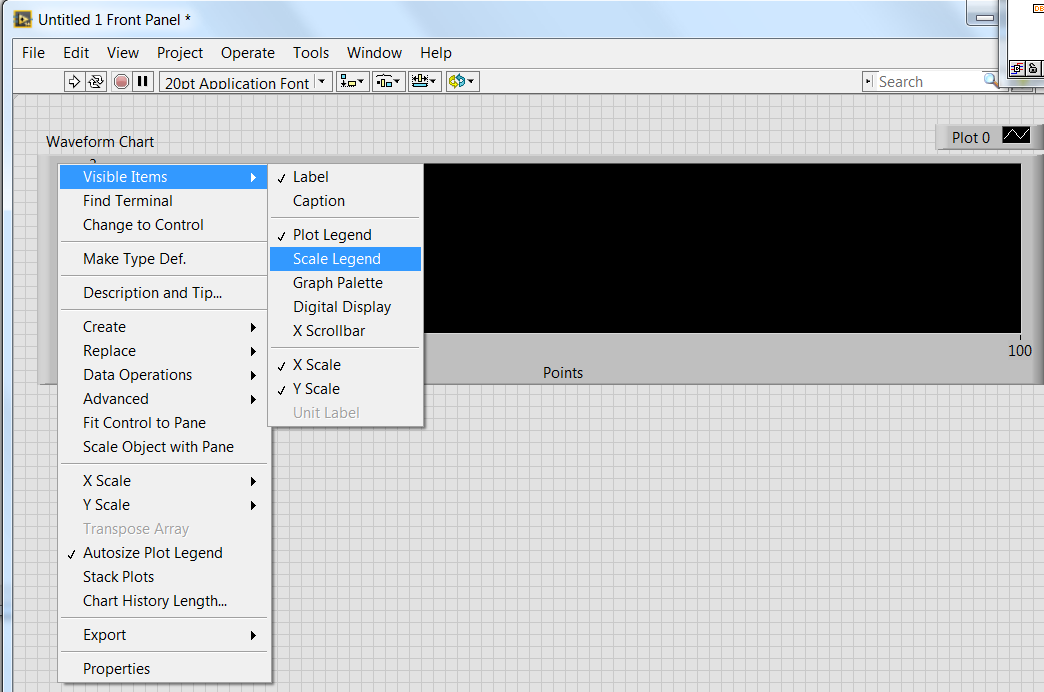 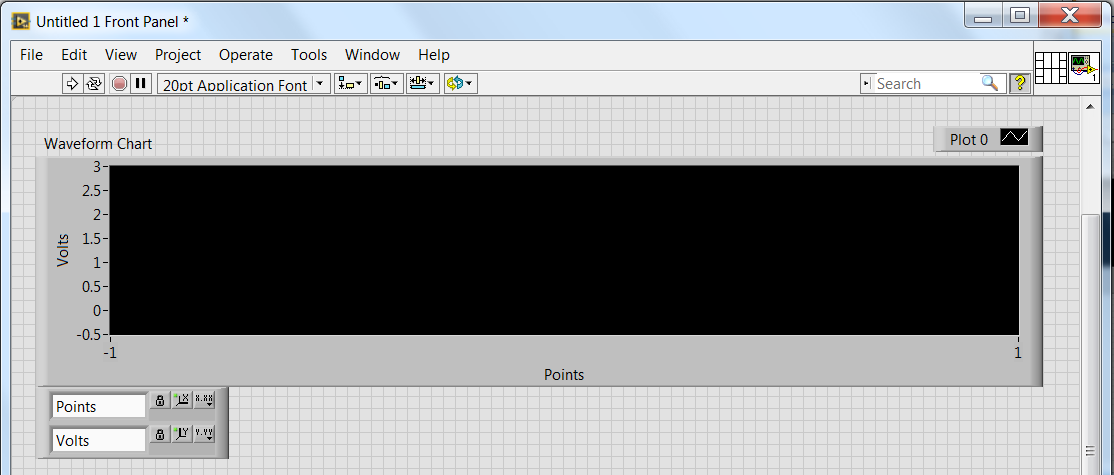 ในแผนภาพบล็อกเชื่อมต่อเทอร์มินัลเอาต์พุตข้อมูลของฟังก์ชัน DAQmx Read เข้ากับเทอร์มินัลแผนภูมิรูปคลื่น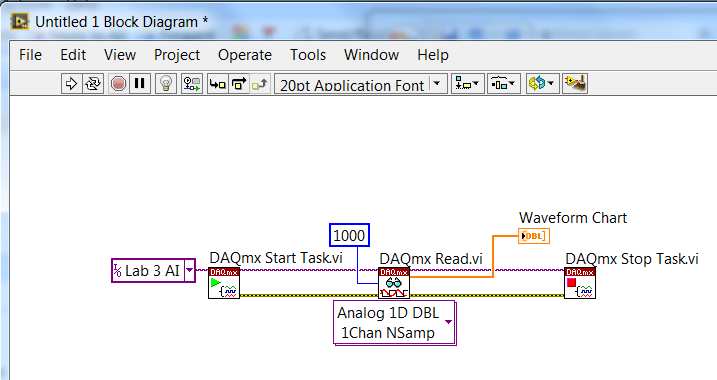 เรียกใช้เครื่องมือเสมือน เช่นเดียวกับการรันงานใน NI MAX ก่อนหน้านี้เนื่องจากไม่มีสัญญาณเชื่อมต่อกับช่องอินพุตอะนาล็อกของบอร์ดค่าที่วัดได้จะอยู่ใกล้ศูนย์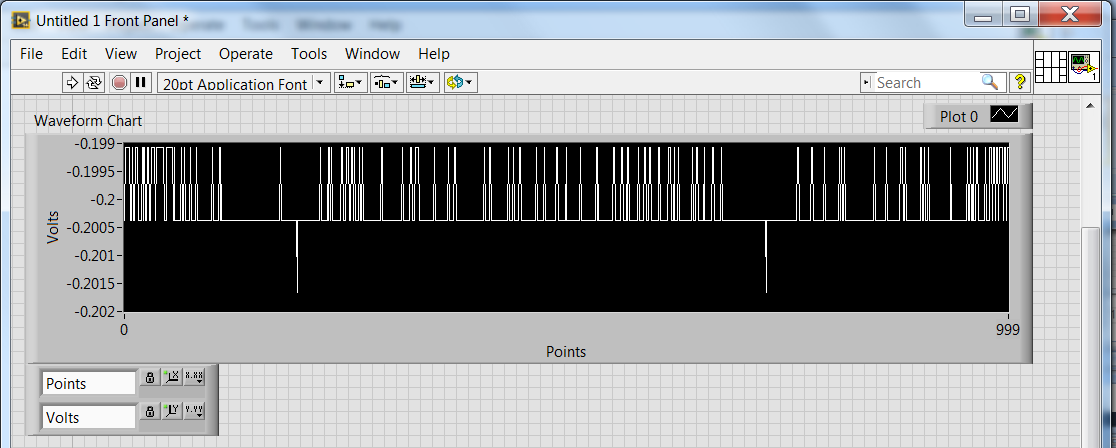 ความแปรผันของแรงดันไฟฟ้าขนาดเล็กอาจปรากฏขึ้นหากมีการเรียกใช้เครื่องมือเสมือนหลายครั้ง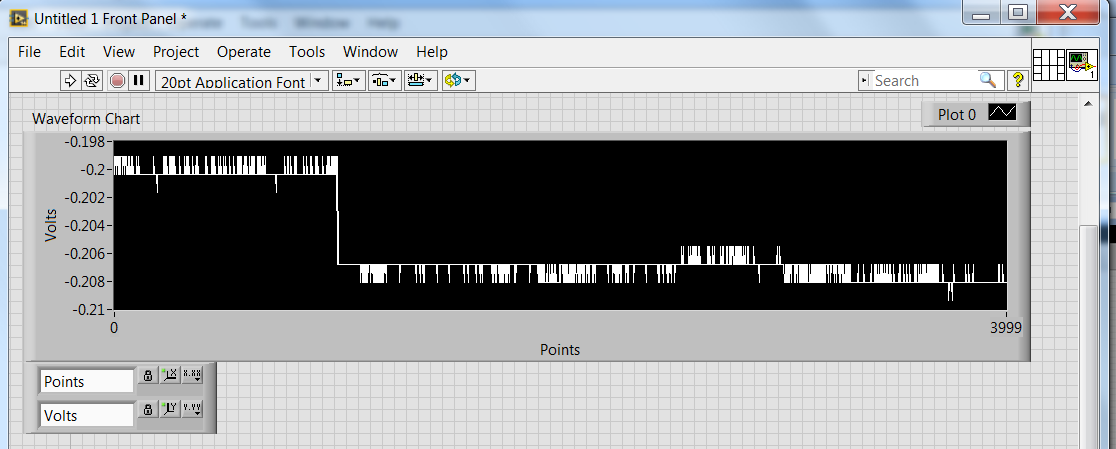 ใช้เครื่องมือเสมือนเพื่อวัดแรงดันไฟฟ้าของแบตเตอรี่ AA หนึ่งหรือสองก้อน วางปุ่ม STOP ที่แผงด้านหน้าของเครื่องมือเสมือน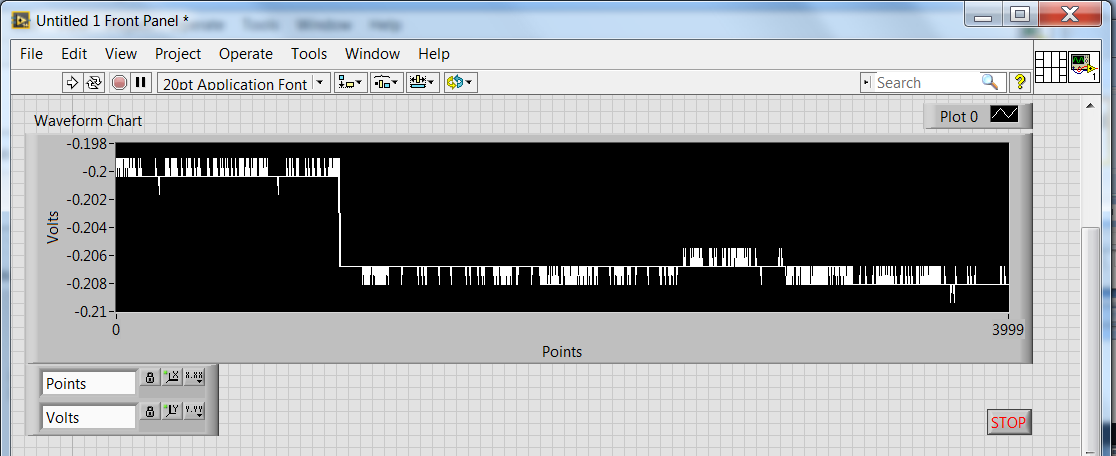 ในแผนภาพบล็อกวาง While loop ไว้รอบ ๆ ฟังก์ชัน DAQmx และเชื่อมต่อปุ่ม STOP เข้ากับเทอร์มินัลเงื่อนไขของลูปเครื่องมือเสมือนจะเริ่มต้นงาน Lab 3 AI ก่อนจากนั้นจะอ่านค่า 1,000 ซ้ำ ๆ จากบัฟเฟอร์ของบอร์ดรับข้อมูลในการวนซ้ำแต่ละครั้งของลูป While จนกว่าจะกดปุ่ม STOPในท้ายที่สุดงาน Lab 3 AI จะถูกปิด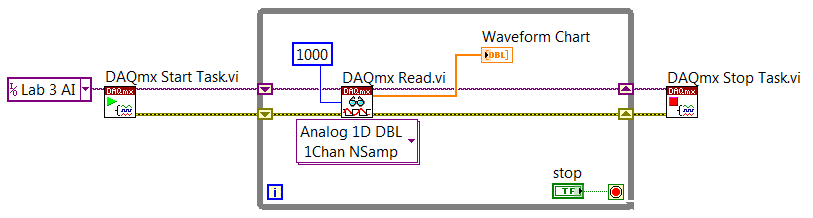 เรียกใช้เครื่องมือเสมือนจริงวัดแรงดันไฟฟ้าของแบตเตอรี่ในที่สุด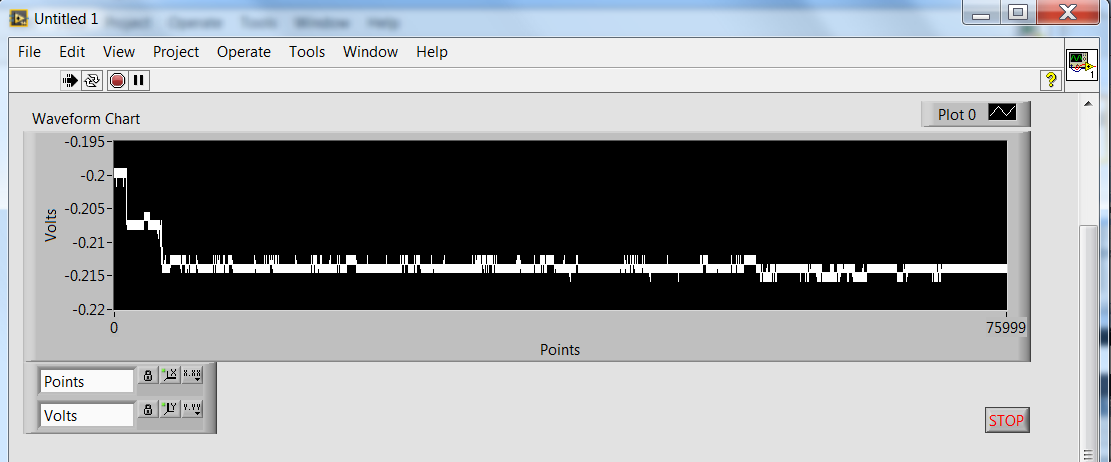 วางฟังก์ชัน Wait until Next ms Multiple ไว้ในลูป While และเชื่อมต่อค่าคงที่ 50 ms เข้ากับอินพุตเรียกใช้เครื่องมือเสมือนหยุดเครื่องมือเสมือนเปลี่ยนค่าคงที่เป็น 100 และเรียกใช้อีกครั้งหยุดเครื่องมือเสมือนเปลี่ยนค่าคงที่เป็น 200 แล้วรันอีกครั้งหยุดเครื่องมือเสมือนเปลี่ยนค่าคงที่เป็น 2000 และเรียกใช้อีกครั้งหยุดเครื่องมือเสมือนสังเกตว่าเกิดอะไรขึ้นและพยายามอธิบายว่าทำไม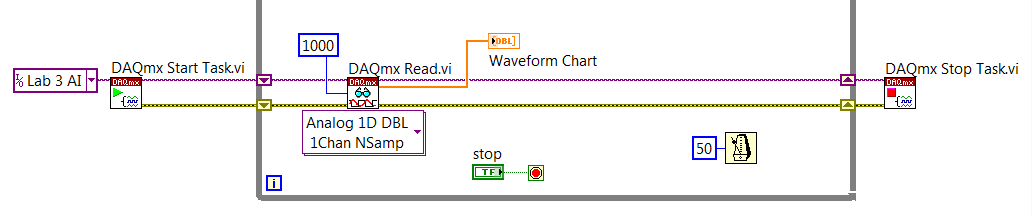 ในการสร้างงาน Analog Output ใน NI MAX:เปิดหมวด Generate Signals;จากหมวดเอาต์พุตอนาล็อกให้เลือกตัวเลือกแรงดันไฟฟ้ากดปุ่มถัดไป>;จากรายการช่องของบอร์ดของคุณให้เลือกช่องสัญญาณเอาต์พุตอนาล็อกแรก (ao0);กดปุ่ม Next> อีกครั้ง;ป้อนชื่อสำหรับงาน (Lab 3 AO);กดปุ่ม Finish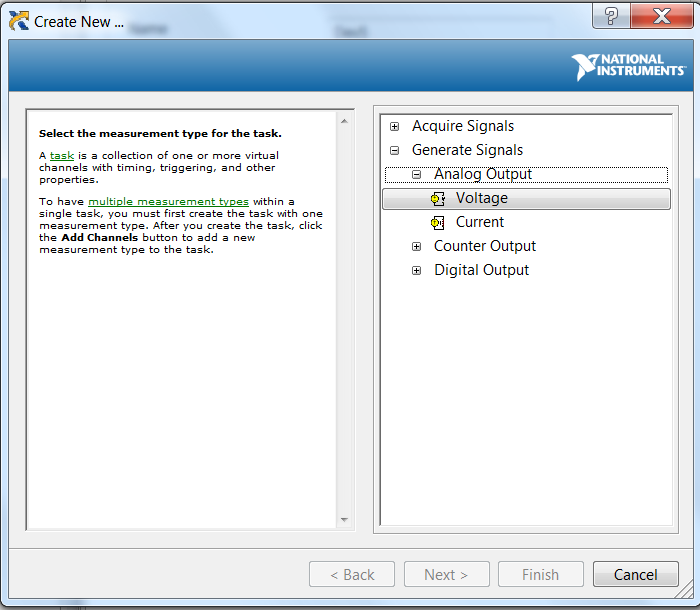 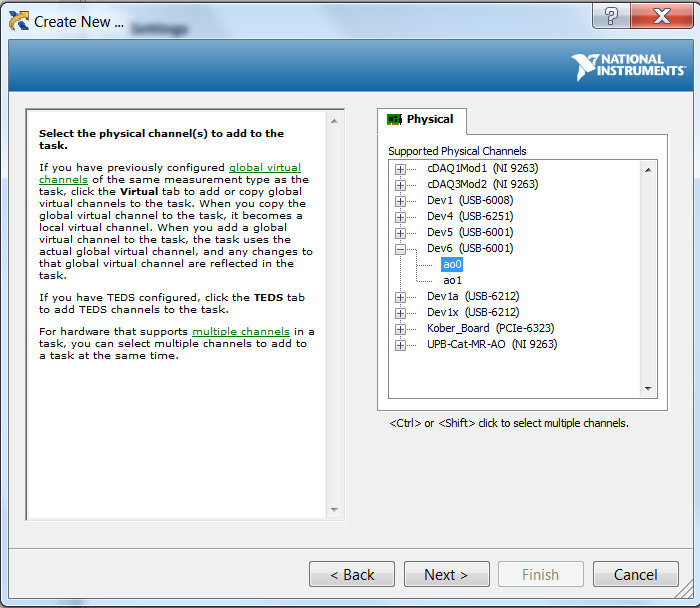 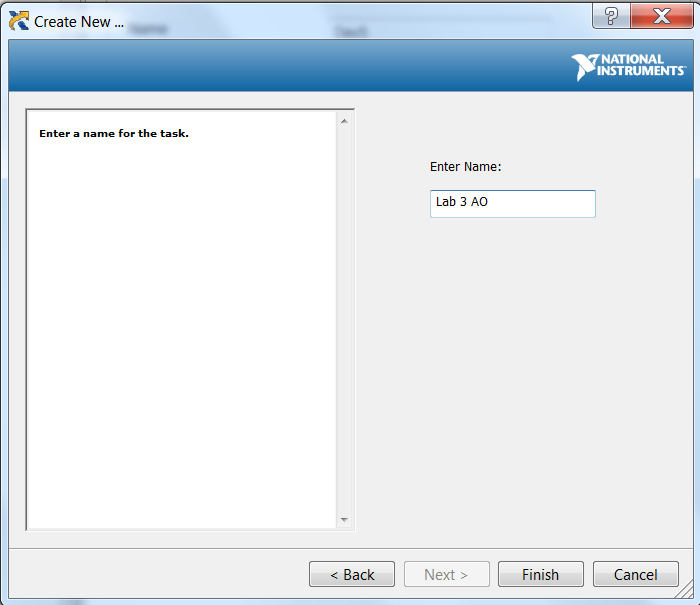 งานใหม่จะแสดงอยู่ในหมวด NI-DAQmx Tasks และคุณสมบัติจะปรากฏที่ด้านขวาของหน้าต่าง NI MAXตั้งค่าพารามิเตอร์ของงานต่อไปนี้:•	ช่วงสัญญาณเอาต์พุตถึง -5 ... 5 โวลต์;•	การกำหนดค่าเทอร์มินัล: RSE;•	โหมดการสร้าง: ตัวอย่างต่อเนื่อง;•	ตัวอย่างการเขียน: 100;•	อัตรา (Hz): 1,000.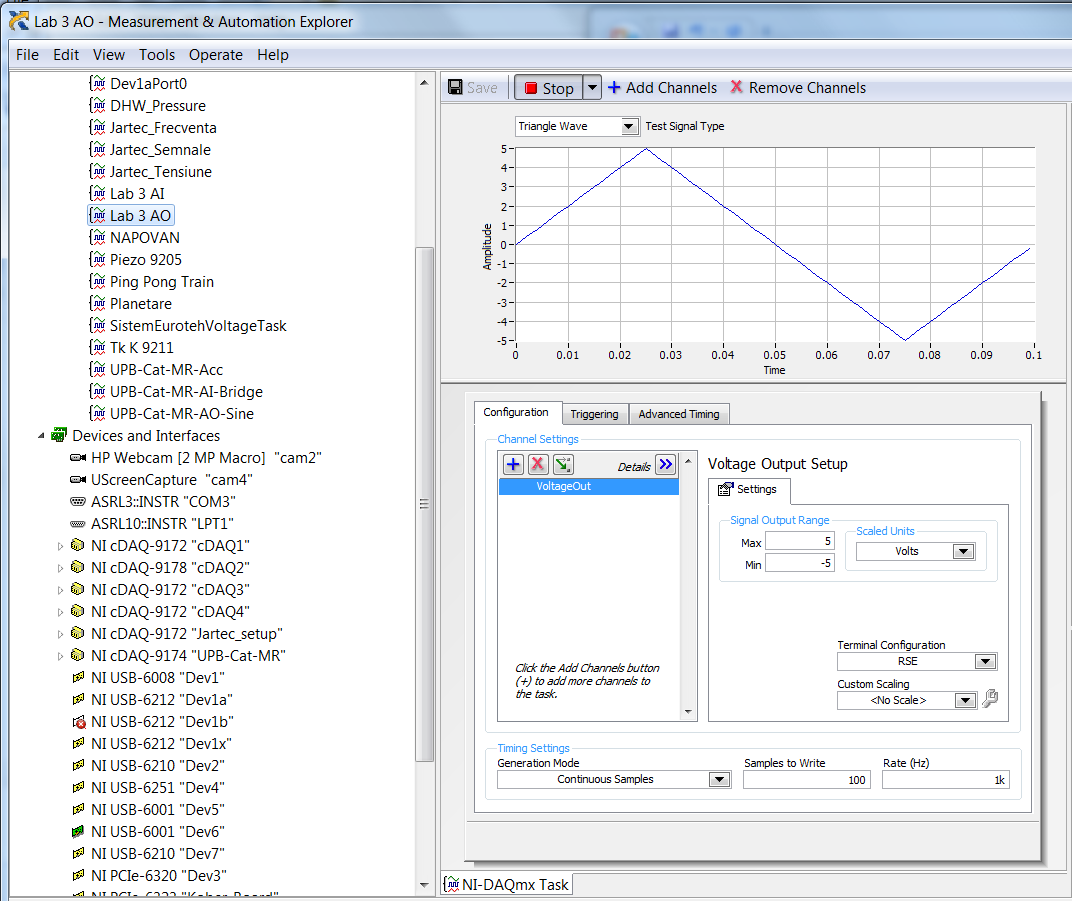 เชื่อมต่อสายไฟระหว่างเทอร์มินัล AO 0 และ AI 0 ของบอร์ดรับข้อมูล (รูปที่ 2.7) สำหรับการวัดบนช่องอินพุตอะนาล็อก ai0 สัญญาณที่สร้างบนช่องสัญญาณเอาท์พุตอะนาล็อก ao0ในการตรวจสอบว่าการตั้งค่าถูกต้อง:•	รันงาน Lab 3 AO•	ตั้งค่าพารามิเตอร์ Terminal Configuration ของงาน Lab 3 AI เป็น RSE ด้วย•	รันงาน Lab 3 AI•	ตั้งค่าพารามิเตอร์ Test Signal Type ของงาน Lab 3 AO เป็น Sine, Square หรือ Triangle Wave และตรวจสอบกราฟของงานอินพุตแบบอะนาล็อกว่าสัญญาณที่สร้างขึ้นนั้นวัดได้อย่างถูกต้องล้างข้อมูลจากตัวบ่งชี้แผนภูมิรูปคลื่นในแผงด้านหน้าของเครื่องมือเสมือน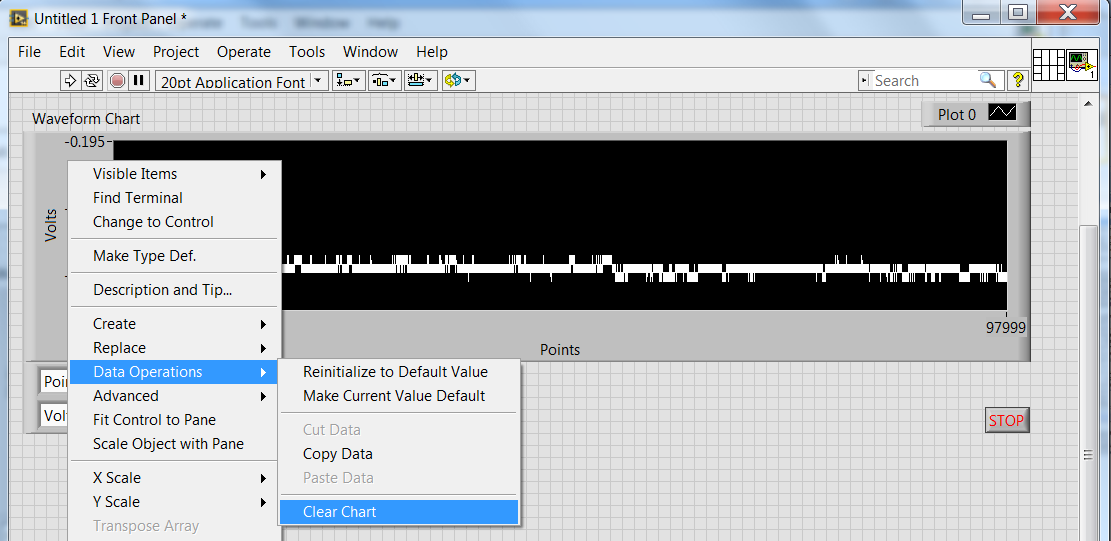 ในขณะที่เปลี่ยนพารามิเตอร์ Test Signal Type ของงาน Lab 3 AO เป็น Sine, Square หรือ Triangle Wave ให้ตรวจสอบสัญญาณที่วัดได้โดยเรียกใช้เครื่องมือเสมือนเมื่อทราบว่าเครื่องมือเสมือนกำลังวัด 10,000 ค่าต่อวินาทีบนช่อง ai0 ให้คำนวณความถี่ของสัญญาณที่สร้างขึ้นในช่อง ao0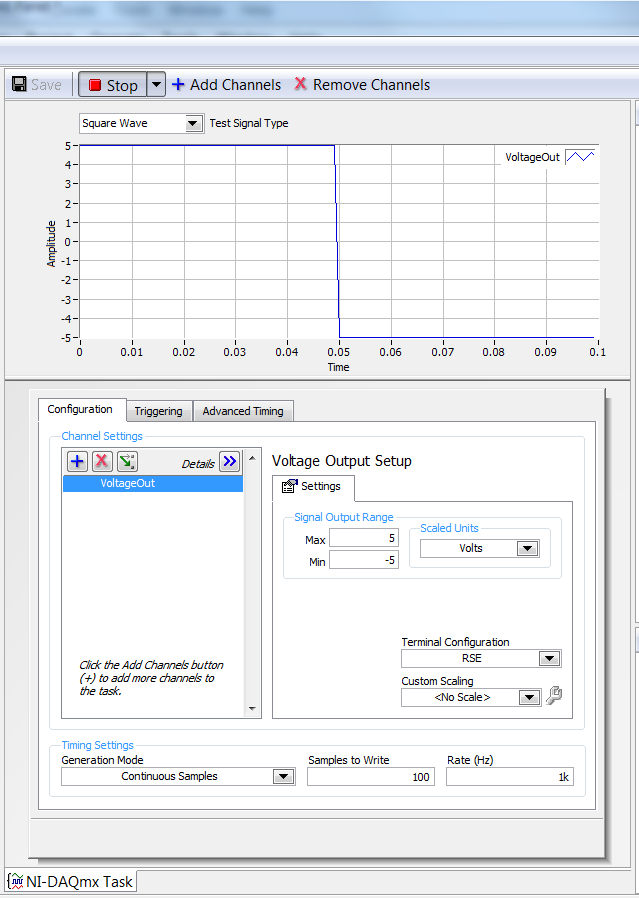 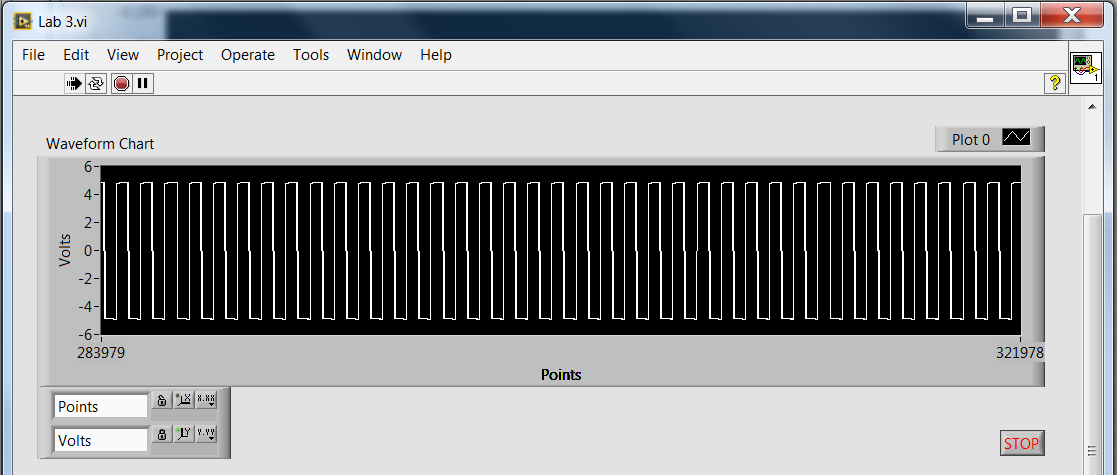 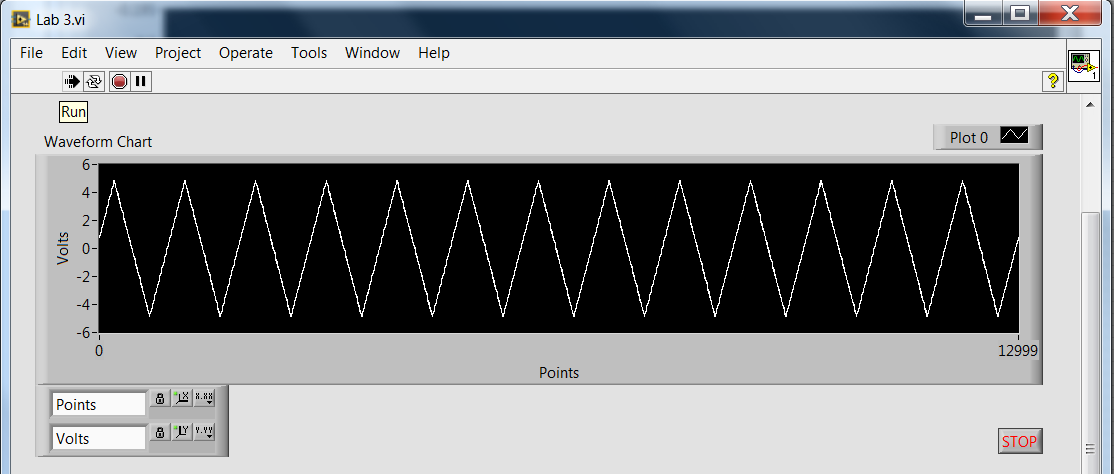 ใน NI MAX เปลี่ยนพารามิเตอร์โหมดการสร้างของงาน Lab 3 AO เป็น 1 ตัวอย่าง (ตามความต้องการ)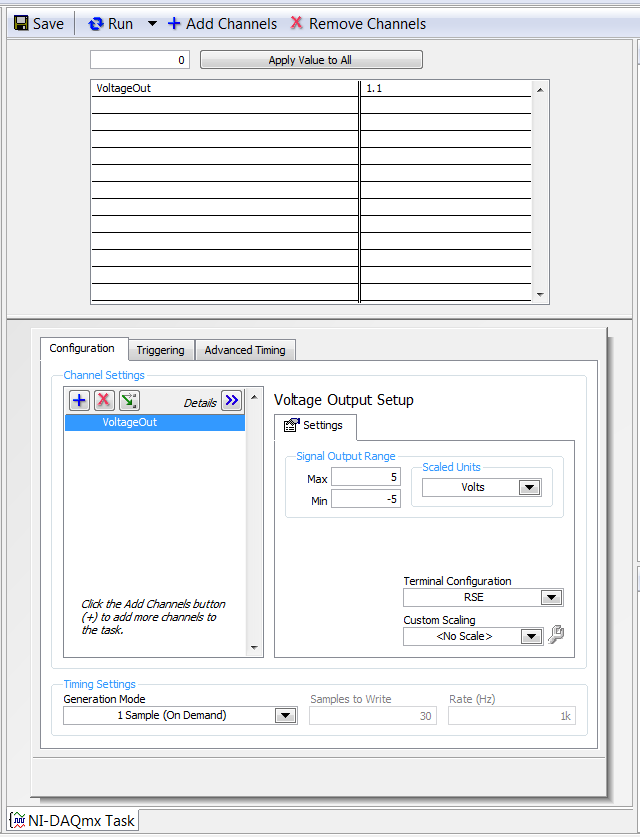 ในแผงด้านหน้าของเครื่องมือเสมือนวางตัวควบคุมสไลด์ชี้แนวนอนตั้งชื่อแรงดันไฟฟ้าขาออกและตั้งค่าขีด จำกัด ขนาดเป็น -5 และ 5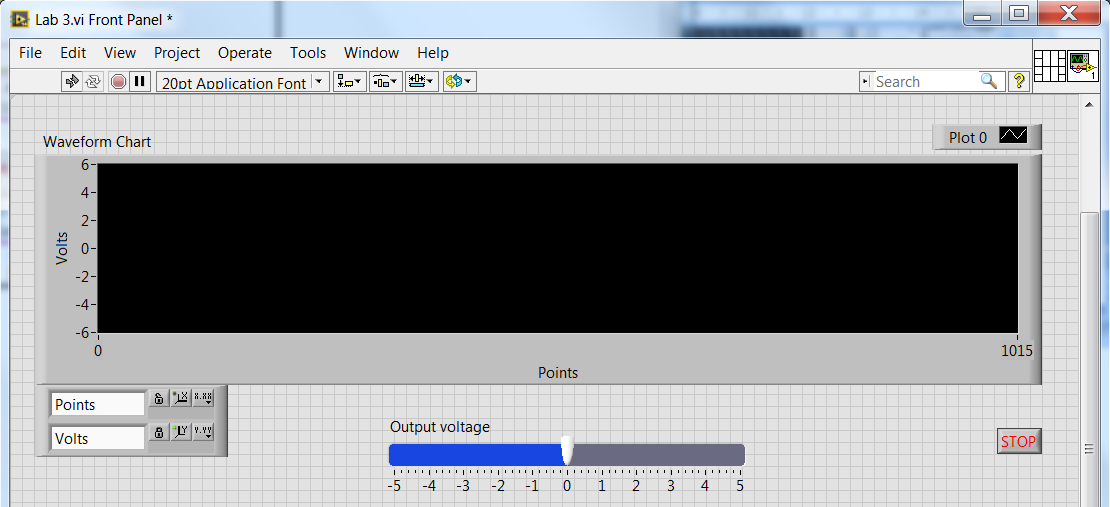 วางฟังก์ชันเขียน DAQmx ในบล็อกไดอะแกรมและจากตัวเลือก polymorphic VI ให้เลือกตัวเลือกอนาล็อก / ช่องสัญญาณเดียว / ตัวอย่างเดียว / DBLเชื่อมโยงค่าคงที่ที่จำเป็นกับงาน / ช่องในอินพุตเชื่อมต่อขั้วแรงดันไฟฟ้าขาออกกับอินพุตข้อมูลของฟังก์ชันเขียน DAQmxเนื่องจากงาน Lab 3 AO ถูกตั้งค่าเป็นโหมดการสร้าง 1 ตัวอย่าง (ตามความต้องการ) ค่าของแรงดันไฟฟ้าที่สร้างขึ้นที่ช่อง ao0 จะเปลี่ยนไปในการวนซ้ำแต่ละครั้งของลูป Whileโหมดนี้ไม่จำเป็นต้องเริ่มงานแยกกันเนื่องจากอินพุตเริ่มต้นของฟังก์ชันมีค่า True เป็นค่าเริ่มต้นนอกจากนี้ยังไม่จำเป็นต้องหยุดงานเอาต์พุตแบบอะนาล็อกเนื่องจากงานเสร็จสมบูรณ์และหยุดทำงานเพียงอย่างเดียวหลังจากสร้างค่าใหม่หนึ่งค่า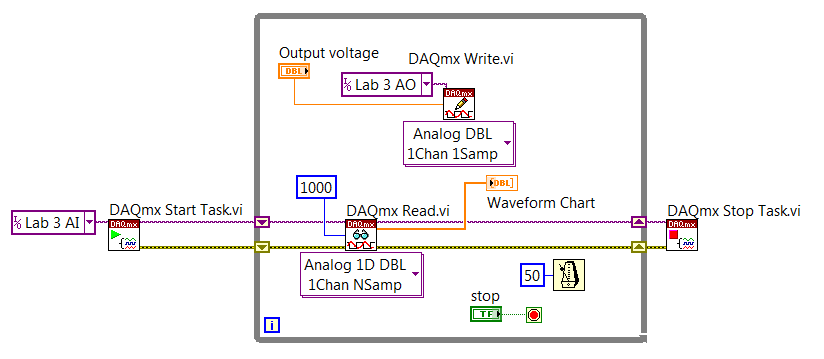 เรียกใช้เครื่องมือเสมือนเปลี่ยนค่าของการควบคุมแรงดันไฟฟ้าขาออกบนแผง frontend และดูค่าที่วัดได้ซึ่งปรับเปลี่ยนตามนั้น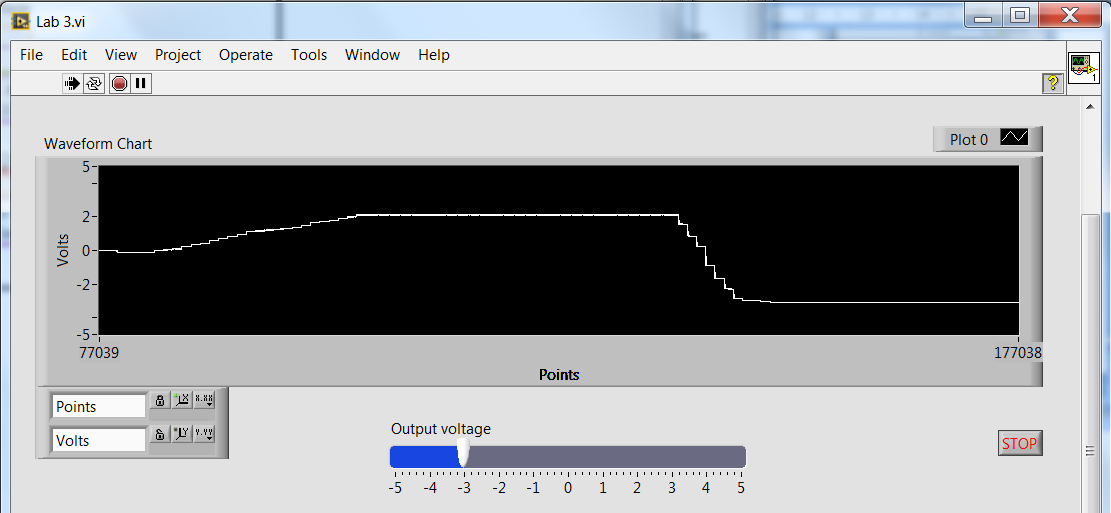 ใน NI MAX เปลี่ยนพารามิเตอร์โหมดการสร้างของงาน Lab 3 AO เป็น N Samples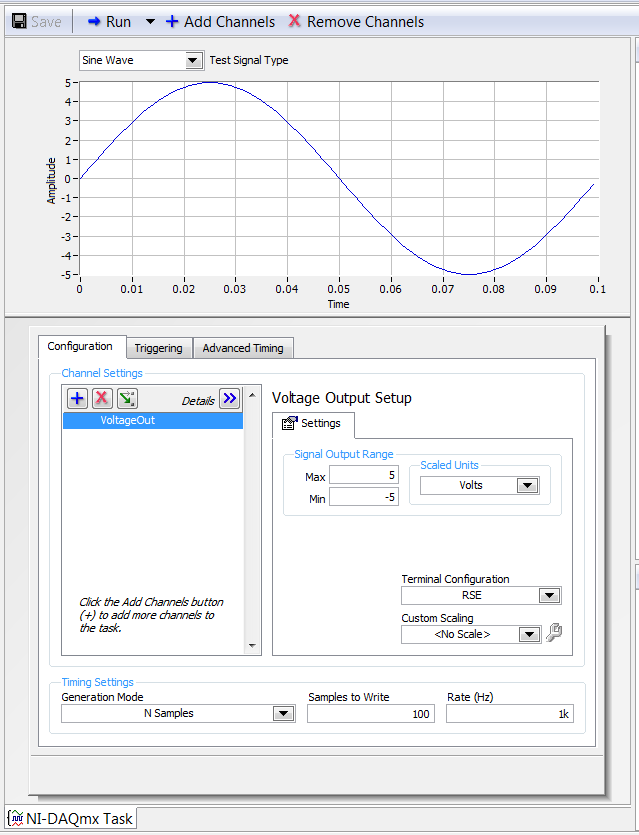 จากตัวเลือก polymorphic VI ของฟังก์ชันเขียน DAQmx ให้เลือกตัวเลือกอนาล็อก / ช่องเดียว / หลายตัวอย่าง / 1D DBL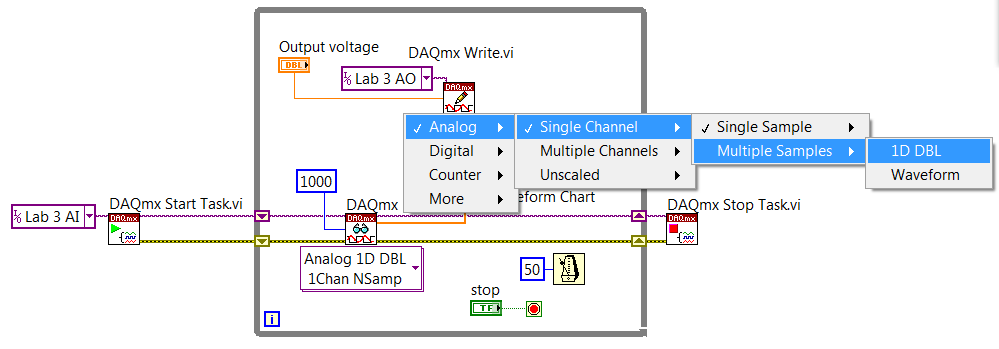 ลิงก์จากเทอร์มินัลแรงดันเอาต์พุตจะเสียในขณะนี้เนื่องจากฟังก์ชัน DAQmx Write คาดว่าจะมีอาร์เรย์ของข้อมูลที่อินพุตข้อมูลไม่ใช่เฉพาะสำหรับค่าสเกลาร์เท่านั้นลบสายไฟที่ขาดและลบหรือย้ายขั้วแรงดันขาออกที่ใดที่หนึ่งนอกลูป While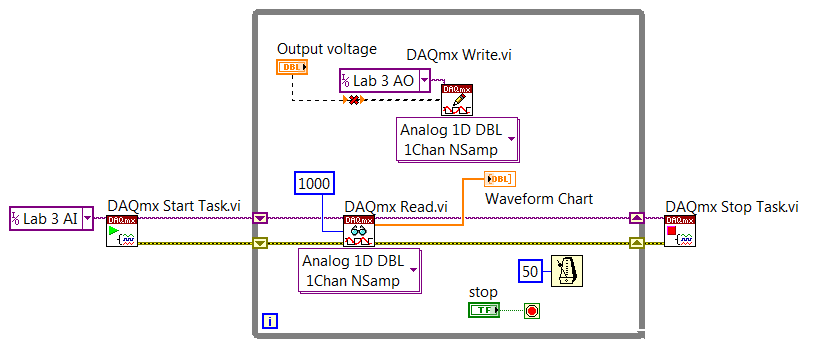 สำหรับการจัดเตรียมอาร์เรย์ของข้อมูลที่จะสร้างเป็นแรงดันเอาต์พุตสามารถใช้ Basic Function Generator (จานสีฟังก์ชันการประมวลผลสัญญาณ / การสร้างรูปคลื่น)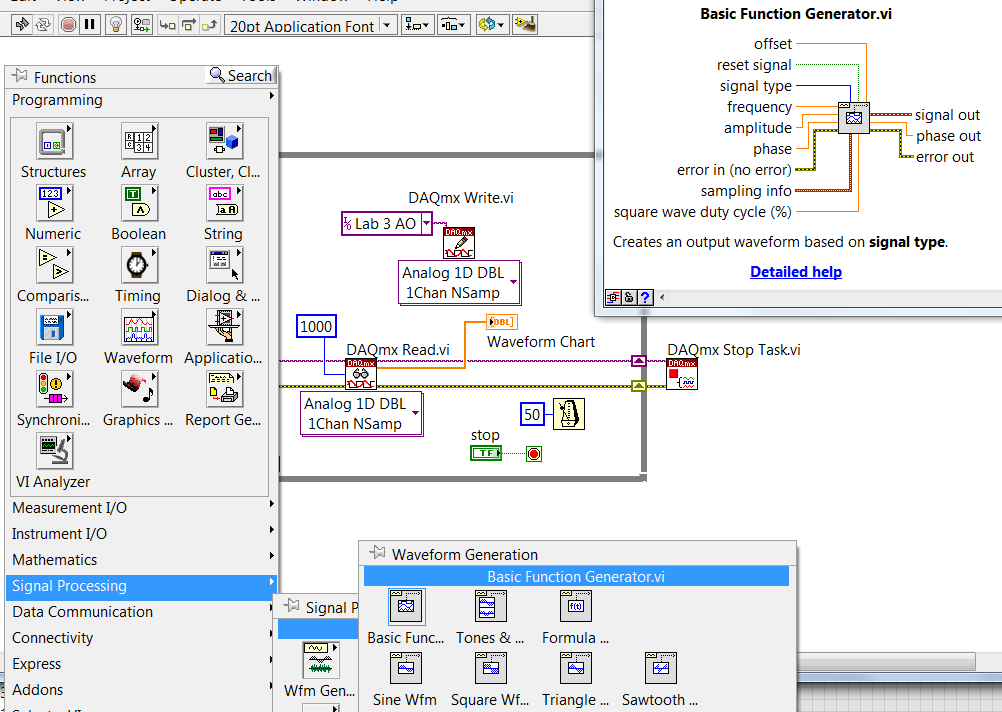 สร้างการควบคุมที่จำเป็นสำหรับการระบุพารามิเตอร์สำหรับ Basic Function Generatorเนื่องจาก Basic Function Generator จัดเตรียมไว้ที่เทอร์มินัลสัญญาณขาออกชนิดข้อมูลรูปคลื่นจึงจำเป็นต้องใช้ฟังก์ชัน Get Waveform Components ในการดึงข้อมูลอาร์เรย์ Y และส่งต่อไปยังฟังก์ชัน DAQmx Writeโปรดทราบว่าคราวนี้ค่าที่แท้จริงจะต้องเชื่อมโยงกับอินพุตเริ่มต้นอัตโนมัติของฟังก์ชัน DAQmx Write มิฉะนั้นงานจะต้องเริ่มต้นโดยใช้ฟังก์ชัน DAQmx Start Task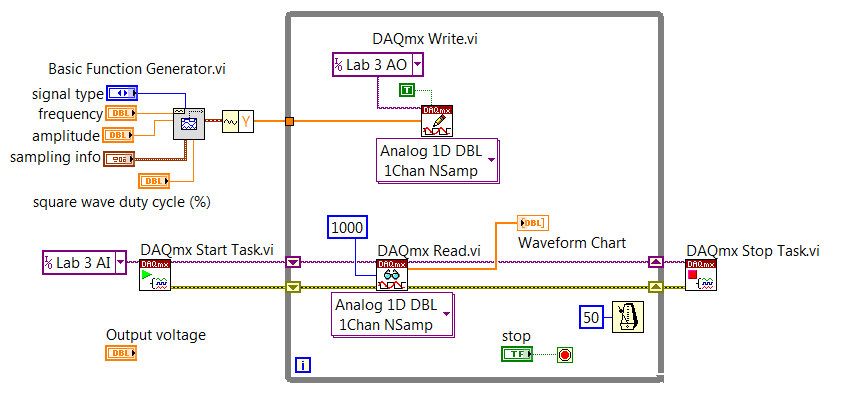 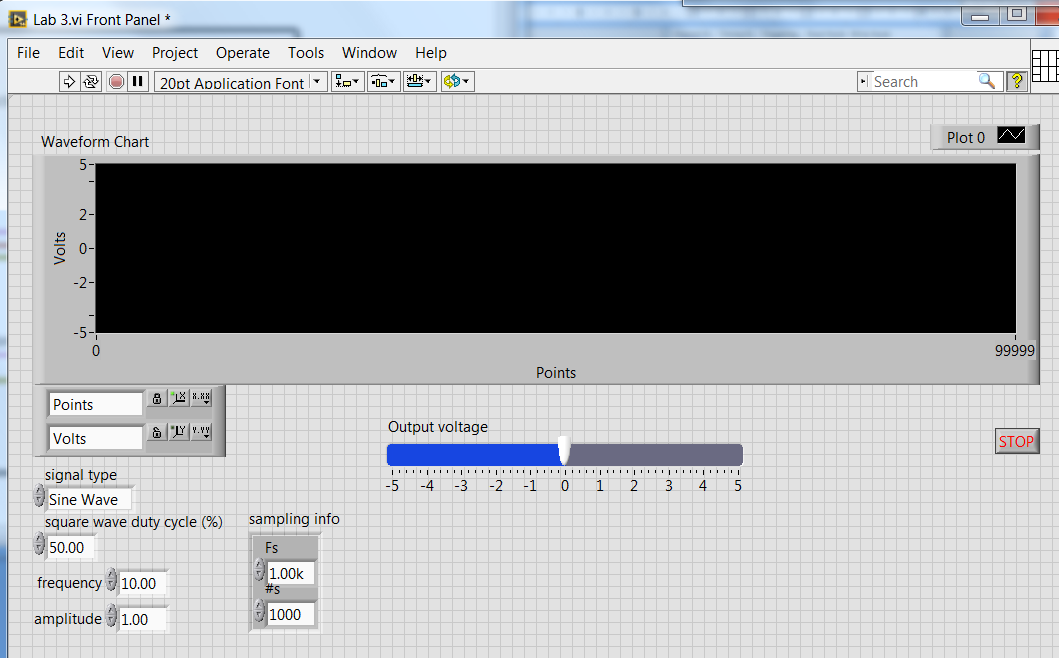 เรียกใช้เครื่องมือเสมือนและพยายามอธิบายว่าเหตุใดค่าที่วัดได้จึงดูเหมือนไม่เป็นไปตามที่คาดไว้พยายามอธิบายว่าทำไมค่าที่วัดได้จึงแสดงอย่างถูกต้องเมื่อแผนภาพบล็อกเป็นเหมือนใน ....	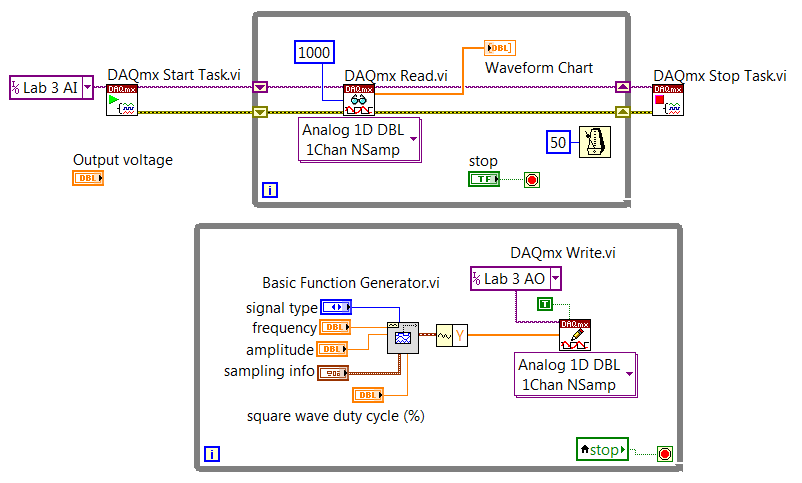 